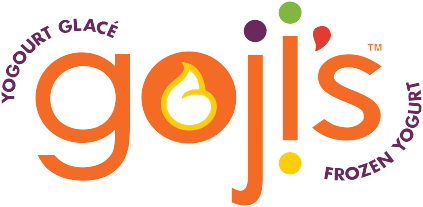 and Riverview East School              Grade 8 Class TripInvite You to our goji’s FUNraiserWhen:           Mon. Feb. 13, 2017Where:          1120 Findlay Blvd.Time:	    7 – 10 pmProceeds:    20% of sales 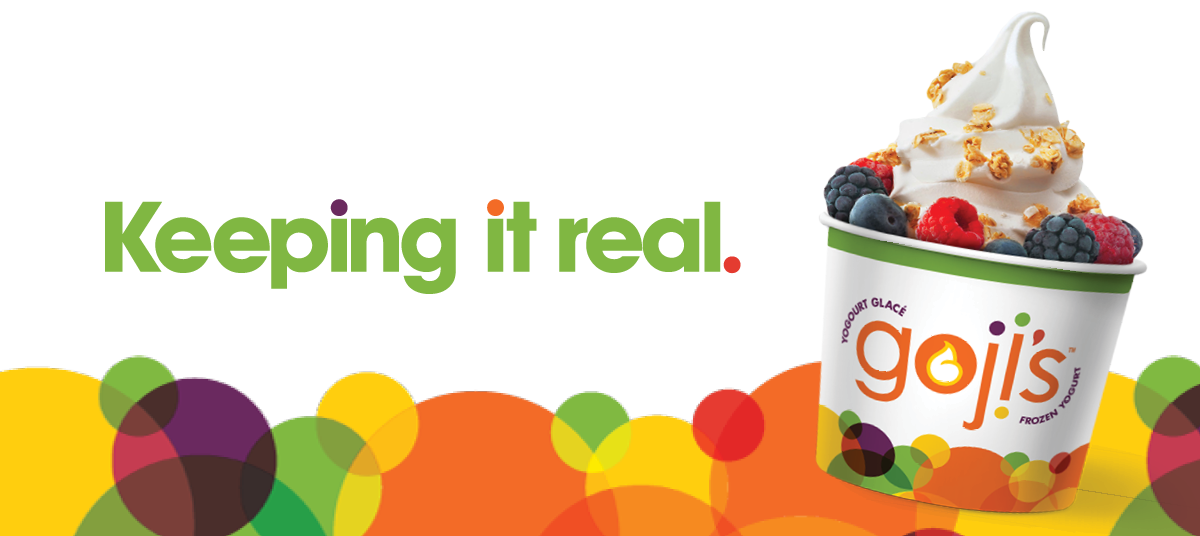 Your support means a lot! Thank you!.